Monday 16th. January, 2017Tuesday 17th. January, 2017Wednesday 17th. January, 2017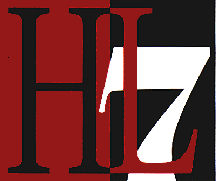                      MEETING AGENDA                               FINAL	Dated                    2016-10-24Reference	HL7 Anesthesia WGMeeting of Anesthesia WG, at the HL7 Working Group Meeting, January 2017, San Antonio, TX  HL7 Anesthesia WG Co-ChairsMartin Hurrell 				Ellen Torres			John Walshmartinhurrell@gmail.com		ellentorres@outlook.com    	john.walsh@mgh.harvard.eduMeeting datesPlaceMonday, Jan 16 – Wednesday, Jan 18, 2017Hyatt Regency San Antonio on the Riverwalk123 Losoya StreetSan Antonio, TX 78205+1 (210) 222-1234 phone+1 (210) 227-4925 faxQ1.Chair: John Walsh1.Apologies for absence2.Review minutes of last meeting3.Review Anesthesia WG Health Metrics and status of active projects4.Relationships with other WGs (Healthcare Devices, Patient Care, Clinical Decision Support, CIMI)5.Relationship with IHTSDO Anesthesia SIGQ2.Chair: Martin Hurrell1.Review applicability of current FHIR Resources to Intra-operative Anesthesiology Domain Analysis Model, Release 1 (Project 1153)2.Implementation of Device Insertion clinical model using FHIR ResourcesQ3.Chair: Ellen Torres1.Implementation of Medication Administration clinical model using FHIR Resources2.Implementation of Observations using FHIR ResourcesQ4.Chair: John Walsh1.Implementation of Positioning clinical model using FHIR Resources2.3.4.5.Q1.Chair: Terri Monk1.Review work plan re AQI NACOR Data Element Conceptual DefinitionsQ2.Chair: Andrew Norton1.Mapping SNOMED CT concepts to AQI NACOR Data Element Conceptual DefinitionsQ3.Chair: Ellen Torres1.Mapping SNOMED CT concepts to AQI NACOR Data Element Conceptual DefinitionsQ4.Chairs: Andrew Norton / Terri Monk1.Mapping SNOMED CT concepts to AQI NACOR Data Element Conceptual Definitions2.Define actions prior to January IHTSDO meetingQ1.Chair: Martin Hurrell1.Value sets for Device Insertion clinical modelQ2.Chair: Andrew Norton1.Value sets for Medication clinical model2.Value sets for regional anesthesiaQ3.Chair: John Walsh1.Value sets for Positioning clinical modelQ4.Chair: Martin Hurrell1.Summary2.Actions arising3.Work plan and targets for May meeting